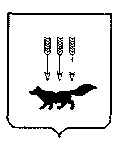 ПОСТАНОВЛЕНИЕАДМИНИСТРАЦИИ городского округа САРАНСКот   «    08   »    февраля     2019 г.                                                   			№ 276Об утверждении документации по внесению изменений в документацию по планировке территории, ограниченной улицами 1-я Промышленная, Лодыгина, Пролетарская (в районе промышленной зоны) г. Саранска, включая проект межевания, в части изменения планировки территории (проект межевания территории) земельного участка с кадастровым номером 13:23:1009040:115	В соответствии с Федеральным законом от 6 октября 2003 года № 131-ФЗ «Об общих принципах организации местного самоуправления в Российской Федерации», статьями 45, 46 Градостроительного кодекса Российской Федерации, постановлением Администрации городского округа Саранск от 13 апреля 2012 года № 1420 «Об утверждении документации по планировке территории, ограниченной улицами                  1-я Промышленная, Лодыгина, Пролетарская (в районе промышленной зоны)                      г. Саранска, включая проект межевания» (с изменениями, внесенными постановлениями Администрации городского округа Саранск от 7 сентября 2015 года № 2564, от 9 января 2018 года № 16, от 6 февраля 2018 года № 234), постановлением Администрации городского округа Саранск от 7 сентября 2018 года № 2088 «О подготовке документации по внесению изменений в документацию по планировке территории, ограниченной улицами 1-я Промышленная, Лодыгина, Пролетарская (в районе промышленной зоны) г. Саранска, включая проект межевания, в части изменения планировки территории (проект межевания территории) земельного участка с кадастровым номером 13:23:1009040:115», постановлением Главы городского округа Саранск от  17 декабря 2018 года № 438-ПГ «О вынесении на публичные слушания документации по внесению изменений в документацию по планировке территории, ограниченной улицами 1-я Промышленная, Лодыгина, Пролетарская (в районе промышленной зоны) г. Саранска, включая проект межевания, в части изменения планировки территории (проект межевания территории) земельного участка с кадастровым номером 13:23:1009040:115», с учетом протокола публичных слушаний по вопросу внесения изменений в документацию по планировке территории (проект межевания территории), проведенных 14 января 2019 года, заключения о результатах публичных слушаний, опубликованного 23 января 2019 года № 3 (1376), иных прилагаемых документов Администрация городского округа Саранск                                    п о с т а н о в л я е т: 	1. Утвердить документацию по внесению изменений в документацию по планировке территории, ограниченной улицами 1-я Промышленная, Лодыгина, Пролетарская (в районе промышленной зоны) г. Саранска, включая проект межевания, в части изменения планировки территории (проект межевания территории) земельного участка с кадастровым номером 13:23:1009040:115 согласно приложению к настоящему постановлению (заказчик – Кулина В.Ф.).2. Контроль за исполнением настоящего постановления возложить                               на Заместителя Главы городского круга Саранск – Директора Департамента перспективного развития Администрации городского округа Саранск. 3. Настоящее постановление вступает в силу со дня его официального опубликования.Глава городского округа Саранск				                               П. Н. Тултаев				     Приложение  к постановлению Администрации городского округа Саранск от «08» февраля 2019 г. № 276Состав документации по внесению изменений в документацию по планировке территории, ограниченной улицами 1-я Промышленная, Лодыгина, Пролетарская (в районе промышленной зоны) г. Саранска, включая проект межевания, в части изменения планировки территории (проект межевания территории) земельного участка с кадастровым номером 13:23:1009040:115    №п/пНаименование документа1.1.Пояснительная записка2.2.Графическая часть2.12.1Проект межевания территории2.1.12.1.1Основная часть проекта межевания территории2.1.22.1.2Схема расположения элемента планировочной структуры (по материалам генерального плана г.о. Саранск, 2014 г.) 2.1.32.1.3Чертеж межевания территории М 1:5002.22.2Материалы по обоснованию проекта межевания территории2.2.12.2.1Чертеж границ существующих земельных участков. Чертеж местоположения существующих объектов капитального строительства           М 1:5002.2.2.2.2.2.Чертеж границ зон с особыми условиями использования территории              М 1:500